Counselling and advocacy supportFor people with disability who have experienced violence, abuse, neglect or exploitation

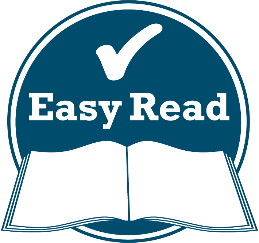 How to use this fact sheetDo you need support?What support is available?Who can you call?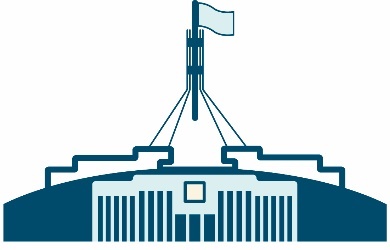 The Australian Government wrote this fact sheet. When you see the word ‘we’, it means the Australian Government. 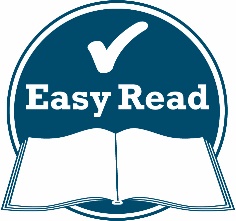 We have written this fact sheet in an easy 
to read way. We use pictures to explain some ideas. 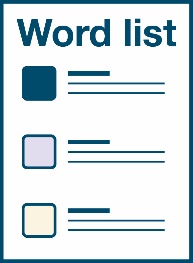 We have written some words in bold. 
We explain what these words mean. 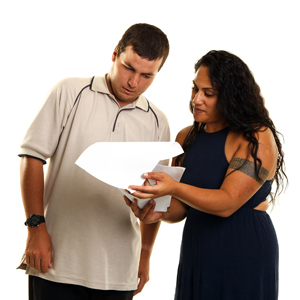 You can ask for help to read this fact sheet. 
A friend, family member or support person 
may be able to help you. Counselling and advocacy support is available for people with disability who have experienced: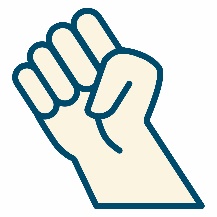 violence – if someone is hurting 
you physically 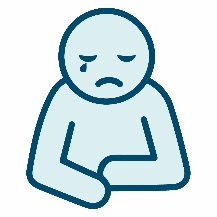 abuse – if someone is treating you badly 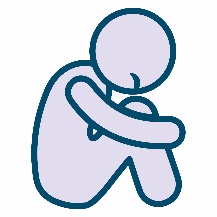 neglect – if someone is not helping you 
the way they are supposed to help you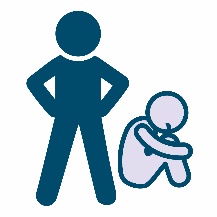 exploitation – if someone is taking advantage of you.  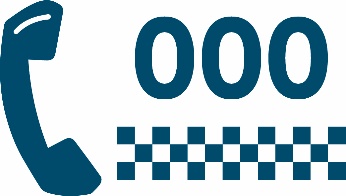 If you are experiencing any violence or abuse, 
or if you feel unsafe, call 000 or contact the Police. This includes:menwomen children people from Aboriginal and Torres 
Strait Islander communities people from different cultures 
and backgrounds people who identify as LGBTIQA+. Two types of support are available: counselling support and advocacy support.counselling supportCounselling support is when you:talk to someone about how you think and feeltalk about ways to help you 
feel better.advocacy supportAdvocacy services:help you to have your saygive you information and advicehelp you work out issues or problems you have.Counselling and advocacy support is: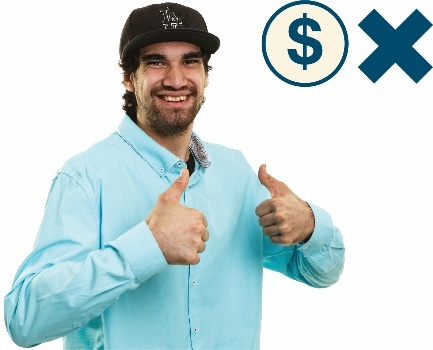 free – it won’t cost you any money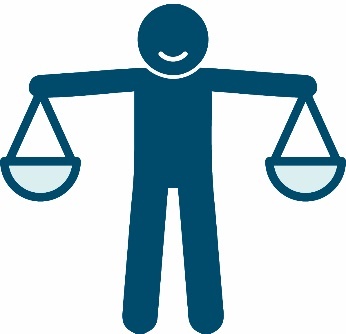 independent – it is run by disability organisations, not by the Australian Governmentconfidential – the person you talk to won’t share what you say with anyone else. To speak to a counsellor or find an advocate, you can contact the National Counselling and Referral Service.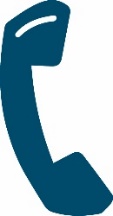 1800 421 468or(02) 6146 1468From:9 am to 6 pm AEST/AEDT on weekdays 9 am to 5 pm AEST/AEDT on weekends and 
national public holidays.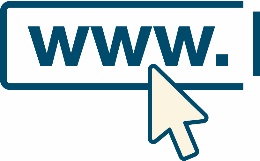 You can also find these services on our website at www.dss.gov.au/disability-royal-commission-support If you speak a language other than English, 
you can call:Translating and Interpreting Service131 450If you are deaf or have a speech or hearing impairment, you can call:TTY1800 555 677Speak and Listen1800 555 727National Relay Service133 677www.relayservice.gov.au 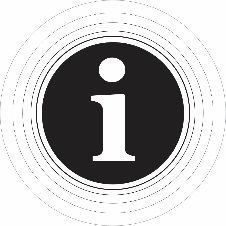 The Information Access Group created this Easy Read document using stock photography and custom images. The images may not be reused without permission. For any enquiries about the images, please visit www.informationaccessgroup.com. Quote job number 3512.